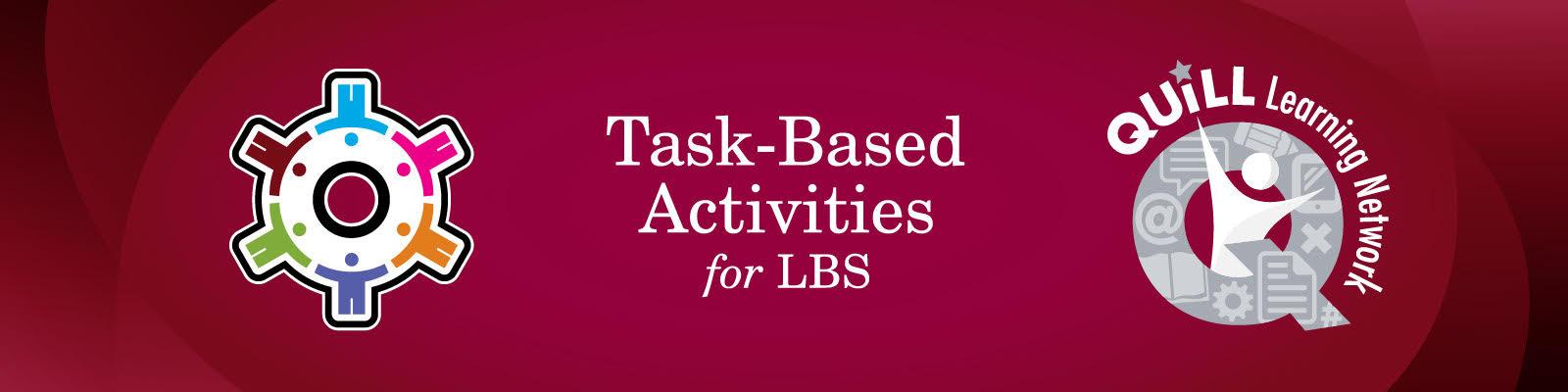 Task Title:  Part 1- Reviewing a Specific Job Profile for Career ExplorationOALCF Task Cover Sheet-Practitioner Copy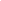 Learner Name: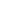 Date Started (m/d/yyyy):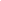 Date Completed (m/d/yyyy):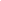 Successful Completion:  Yes  	No  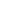 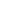 Task Description: In this task set, a learner is asked to review an Essential Skills Profile of a specific job as part of their career exploration to identify a desired employment goal. Can be followed up with Part 2- Career Exploration based on an Essential Skills Profile.Competency: A: Find and Use InformationB: Communicate Ideas and InformationD: Use Digital TechnologyTask Groups: A1: Read Continuous TextA2: Interpret DocumentsB2: Write Continuous TextB3: Complete & Create DocumentsD1: Perform Simple Digital Tasks According to a Set ProcedureD2: Perform Well-defined, Multi-step Digital TasksLevel Indicators: A1.1: Read brief texts to locate specific detailsA1.2: Read texts to locate and connect ideas and informationA2.1: Interpret very simple documents to locate specific detailsA2.2: Interpret simple documents to locate and connect informationA2.3: Interpret somewhat complex documents to connect, evaluate 
         and integrate informationB2.1: Write brief texts to convey simple ideas and factual informationB2.2: Write texts to explain and describe information and ideasB3.1a:Make straightforward entries to complete very simple 
          documentsD1: 	Perform simple digital tasks according to a set procedureD2: 	Perform well-defined, multi-step digital tasksPerformance Descriptors: See chart on last page Materials Required:Question or Task SheetComputer with Internet accessEssential Skills Profile – either one found online by the learner, based on their career interests, or one provided by the InstructorPractitioner Preparation: Review the Tasks below. Help the learner prepare with skill-building activities. Help the learner to become familiar with the HRSDC Essential Skills website including the Profile web page, “Search the profiles”. (www10.hrsdc.gc.ca/es/English/SearchMain.aspx) Explain the Essential Skills matrix to the learner – levels and skill domains. NOTE - There is no answer sheet included as answers to the Task questions will vary from learner to learner, depending on the job each has chosen to explore. Practitioners will need to check each learner's answers manually.Learner Information In this task, you are asked to review an Essential Skills Profile of a specific job that you’re interested in. [Option: If you cannot think of a specific job, you can review the Essential Skills Profile for Food and Beverage Servers.] On the “Search the profiles” web page, profiles can be looked up based on “list of all profiles”, “occupation”, “keyword”, “most important skills”, “skill levels” and “National Occupational Classification Code (NOC)”. Choose one of those options on the web page, click on it. On the new web page, follow the instructions to find a specific Essential Skills Profile for a job that you are interested in. Use the Essential Skills Profile to complete the tasks below.Work Sheet Task 1: What is the National Occupational Classification (NOC) Code 
              for the job?Answer: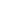 Task 2: Name all of the most important Essential Skills for the job. Answer: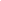 Task 3: Pick one of the most important Essential Skills. List two examples of tasks that a worker must do on the job within that skill. Answer: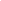 What is the complexity level for each example?Answer: 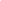 Task 4: Choose another Essential Skill from the “Document 
              Sections” at the top of the Profile. List the skill you chose. Answer: 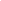 b) Give an example of a task that a worker must do on the job in 
        that skill.Answer: 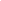 Task 5: Locate the section “Other Information” in the profile. a) Find the “Attitudes” listed for the job. What are they?Answer: 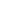 b) Do you share these attitudes? Please explain if you do or don’t.Answer: 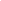 Task 6: After reading over the entire Essential Skills Profile, explain   whether you would be interested or not interested in this job and why (How would it compare to your experiences, skills, knowledge and attitudes from previous jobs and life?).  Answer: 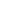 Performance DescriptorsThis task: Was successfully completed                     Needs to be tried again  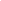 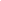 Learner Comments: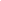 Instructor Name:						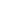 URLshttps://www.jobbank.gc.ca/essentialskillshttps://www.jobbank.gc.ca/trend-analysis/search-occupationsGoal Path:EmploymentApprenticeshipSecondary School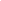 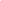 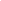 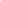 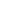 Post SecondaryIndependenceLevelsPerformance DescriptorsNeeds WorkCompletes task with support from practitionerCompletes task independentlyA1.1  reads short texts to locate a single piece of informationA1.1  decodes words and makes meaning of sentences in a single textA1.1  follows the sequence of events in straightforward chronological textsA1.1  follow simple, straightforward instructional textsA1.1  identifies the main idea in brief textsA1.2scans text to locate informationA1.2locates multiple pieces of information in simple textsA1.2makes low-level inferencesA1.2makes connections between sentences and between paragraphs in a single textA1.2reads more complex texts to locate a single piece of informationA1.2follows the main events of descriptive, narrative and informational textsA1.2obtains information from detailed readingA1.2begins to identify sources and evaluate informationA2.1  scans to locate specific detailsA2.1  interprets brief text and common symbolsA2.1  locates specific details in simple documents, such as labels and signsA2.1  identifies how lists are organized (e.g. sequential, chronological, alphabetical)A2.1  requires support to identify sources and to evaluate and integrate informationA2.2performs limited searches using one or two search criteriaA2.2extracts information from tables and formsA2.2locates information in simple graphs and mapsA2.2uses layout to locate informationA2.2makes connections between parts of documentsA2.2makes low-level inferencesA2.2begins to identify sources and evaluate informationA2.3performs complex searches using multiple search criteriaA2.3manages unfamiliar elements (e.g. vocabulary, context, topic) to complete tasksA2.3integrates several pieces of information from documentsA2.3compares or contrasts information between two or more documentsA2.3uses layout to locate informationA2.3identifies the purpose and relevance of documentsA2.3begins to recognize bias in displays, such as graphsA2.3makes inferences and draws conclusions from information displaysB2.1  writes simple texts to request, remind or informB2.1  conveys simple ideas and factual informationB2.1  demonstrates a limited understanding of sequenceB2.1  uses sentence structure, upper and lower case and basic punctuationB2.1  uses highly familiar vocabularyB2.2writes texts to explain and describeB2.2conveys intended meaning on familiar topics for a limited range of purposes and audiencesB2.2begins to sequence writing with some attention to organizing principles (e.g. time, importance)B2.2connects ideas using paragraph structureB2.2uses limited range of vocabulary and punctuation appropriate to the taskB2.2begins to select words and tone appropriate to the taskB2.2begins to organize writing to communicate effectivelyB3.1a  makes a direct match between what is requested and what is enteredB3.1a  makes entries using familiar vocabularyD.1follows simple promptsD.1follows apparent steps to complete tasksD.1interprets brief text and iconsD.1locates specific functions and informationD.1requires support to identify sources and to evaluate and integrate informationD.1begins to perform simples searches (e.g. internet, software help menu)D.2	selects and follows appropriate steps to complete tasksD.2locates and recognizes functions and commandsD.2makes low-level inferences to interpret icons and textD.2begins to identify sources and evaluate informationD.2performs simple searches using keywords (e.g. internet, software help menu